АО «Российский аукционный дом» (ОГРН 1097847233351, ИНН 7838430413, 190000, Санкт-Петербург, пер. Гривцова, д. 5, лит.В,+7(909) 983-86-08, o.ivanova@auction-house.ru) (далее - Организатор торгов, ОТ), действующее на основании договора поручения с конкурсным управляющим ООО «Кэпитал» (142100, МО., г.Подольск, ул.Комсомольская, 1, ОГРН 5077746931268, ИНН 7707629692) (далее – Должник) Проскуриным И.С. (115582, г.Москва, ул.Домодедовская, д.24, к.3, оф.25, ИНН 612704798103, рег. номер в реестре 12570, СНИЛС 115-573-104 35) (далее – КУ) - Член НП "ЦФОП АПК" (107031, г. Москва, ул. Б. Дмитровка, д. 32, стр. 1, ИНН 7707030411, ОГРН 1107799002057), действующим на основании Решения Арбитражного суда МО от 04.04.17 г. по делу № А41-15330/16 сообщает о признании несостоявшимися торгов в форме аукциона, назначенных на 29.05.2018  на электронной торговой площадке АО «Российский аукционный дом», по адресу в сети интернет:  http://bankruptcy.lot-online.ru/ (далее - ЭП) в связи с отсутствием поданных заявок.ОТ сообщает о проведении открытых электронных торгов посредством публичного предложения (далее - Торги) на ЭП. Начало приема заявок – 16.07.2018 с 17 час 00 мин. (мск). Сокращение: календарный день – к/день. Прием заявок  в каждом периоде составляет 7(семь) к/дней, в 1-ом периоде действует начальная цена Лота; величина снижения – 5% от начальной цены Лота предыдущего периода.  Начальная цена  продажи имущества каждого Лота на торгах посредством публичного предложения устанавливается в размере начальной цены, указанной в Сообщений о продаже имущества Должника на повторных торгах. Количество периодов посредством публичного предложения- 6 (шесть) периодов.Заявки на участие в Торгах, поступившие в течение определенного периода проведения Торгов, рассматриваются только после рассмотрения заявок на участие в Торгах, поступивших в течение предыдущего периода проведения Торгов, если по результатам рассмотрения таких заявок не определен победитель Торгов. Признание участника победителем оформляется протоколом об итогах Торгов, который размещается на ЭП. С даты определения победителя Торгов прием заявок прекращается.Задаток - 20 (двадцать)% от начальной цены лота на торгах посредством публичного предложения, должен поступить на счет ОТ не позднее даты и времени окончания приема заявок на участие в Торгах в соответствующем периоде проведения Торгов. Реквизиты расч. счетов для внесения задатка: Получатель – АО «Российский аукционный дом» (ИНН 7838430413, КПП 783801001): № 40702810855230001547 в Северо-Западном банке Сбербанка России РФ ПАО Сбербанк г. Санкт-Петербург, к/с № 30101810500000000653, БИК 044030653; № 40702810935000014048 в ПАО «Банк Санкт-Петербург», к/с № 30101810900000000790, БИК 044030790; № 40702810100050002133 в ф-ле С-Петербург ПАО Банка «ФК Открытие», к/с № 30101810200000000720, БИК 044030720. Документом, подтверждающим поступление задатка на счет ОТ, является выписка со счета ОТ. Исполнение обязанности по внесению суммы задатка третьими лицами не допускается.Ознакомление с Имуществом, с документами  в отношении Имущества производится по адресу местонахождения Лотов по запросу на эл. почту o.ivanova@auction-house.ru, и  телефонам:  +7 (909) 983-86-08, +7 (495) 234-03-05 доб. 336.       Продаже на торгах отдельными Лотами подлежит сл. имущество (далее – Лот, Лоты) по адресу: Московская обл., Чеховский р-н, г. Чехов, ул. Лопасненская, д. 3, д. 5, д. 7: Лот №1: д. 5, кв. 167, пл. 126,5 кв. м., кад. № 50:31:0040602:3364, этаж: 17, технический, нач. цена 6 426 149,4  руб., Лот №2:д.3, кв. 138, пл. 107,3 кв. м, кад.№ 50:31:0040602:3610,  этаж: 17,  нач.цена-5 586 574,5  руб., Лот№3: д.7, кв. 94 , пл. 47,5 кв. м, кад. № 50:31:0040602:3713, этаж: 12, нач.цена- 2 731 041 руб., Лот №4: д. 5, кв. 158, пл. 126,8 кв. м, кад.№ 50:31:0040602:3373, этаж: 17, технический, нач.цена-6 439 563   руб., Лот №5:  д.3, кв. 139, пл. 104,9 кв. м, кад. № 50:31:0040602:3520, этаж: 17, технический , нач.цена-5 479 461,9 руб., Лот №6: д.7, кв. 139, пл. 159,7 кв. м, кад. № 50:31:0040602:3695, этаж: 17, технический, нач.цена-7 884 309,6 руб., Лот №7: д. 5, кв. 165, пл.115,2 кв. м, кад. № 50:31:0040602:3379, этаж: 17, технический, нач. цена 5 935 783,5 руб.,  Лот №8: д. 5, кв.  2, пл. 46,8 кв. м, кад. № 50:31:0040602:3440, этаж: 1, нач.цена- 2 826 420,3  руб., Лот №9: д. 5, кв. 163,  пл.156,9 кв. м, кад. № 50:31:0040602:3432, этаж: 17, технический, нач.цена 7 760 619 руб., Лот №10: д. 5, кв. 160, пл.107,1 кв. м, кад. № 50:31:0040602:3433, этаж: 17, технический, нач.цена-5 577 704,1 руб., Лот №11: д. 3, кв. 142,  пл. 158,8 кв. м, кад. № 50:31:0040602:3467, этаж: 17, технический, нач.цена 7 844 592,6 руб., Лот № 12:  д. 7, кв.15,пл. 46,4 кв. м, кад. № 50:31:0040602:3642, этаж: 3, нач.цена -  2 670 050,7  руб., Лот № 13: д. 5, Нежил. помещение в пл. 607,4 кв. м, кад. № 50:31:0040602:3443, этаж: цокольный, нач. цена- 14 612 241,6  руб. Обременения Лотов: Залог в пользу ПАО Сбербанк.     К участию в торгах допускаются любые юр. и физ. лица, представившие в установленный срок заявку на участие в торгах и перечислившие задаток в установленном порядке. Заявка на участие в торгах подается через личный кабинет на ЭП, оформляется в форме электронного документа, подписывается квалифицированной электронной подписью заявителя торгов и должна содержать сведения и копии документов согласно требованиям п. 11 ст. 110 Федерального закона от 26.10.2002 N 127-ФЗ "О несостоятельности (банкротстве)": а) выписку из ЕГРЮЛ (для юр. лица), выписку из ЕГРИП (для индивидуального предпринимателя, далее - ИП), документы, удостоверяющие личность (для физ. лица), надлежащим образом заверенный перевод на русский язык документов о гос. регистрации юр. лица или гос. регистрации физ. лица в качестве ИП в соответствии с законодательством соответствующего государства (для иностр. лица); б) документ, подтверждающий полномочия лица на осуществление действий от имени заявителя; в) фирменное наименование (наименование), сведения об организационно-правовой форме, о месте нахождения, почт. адрес (для юр. лица), г) ФИО, паспортные данные, сведения о месте жительства (для физ. лица), номер телефона, адрес эл. почты; д) сведения о наличии или об отсутствии заинтересованности заявителя по отношению к должнику, кредиторам, КУ и о характере этой заинтересованности, сведения об участии в капитале заявителя КУ, СРО арбитражных управляющих, членом или руководителем которой является КУ. Победителем признается участник Торгов, который представил в установленный срок заявку на участие в Торгах, содержащую предложение о цене Лота, которая не ниже начальной цены Лота, установленной для определенного периода проведения Торгов, при отсутствии предложений других участников Торгов. В случае, если несколько участников Торгов представили в установленный срок заявки, содержащие различные предложения о цене Лота, но не ниже начальной цены Лота, установленной для определенного периода проведения Торгов победителем Торгов, признается участник, предложивший максимальную цену за Лот. В случае, если несколько участников Торгов представили в установленный срок заявки, содержащие равные предложения о цене Лота, но не ниже начальной цены продажи Лота, установленной для определенного периода проведения Торгов, победителем Торгов признается участник, который первым представил в установленный срок заявку на участие в Торгах.          Проект договора купли-продажи (далее – ДКП) размещен на ЭП. ДКП заключается с победителем торгов в течение 5 дней с даты получения победителем торгов ДКП от КУ. Оплата - в течение 30 дней со дня подписания ДКП на счет Должника: Р/с 40702810140000037914  в ПАО «Сбербанк России», к/с 30101810400000000225  в ОПЕРУ  Московского ГТУ Банка России,  БИК 044525225.   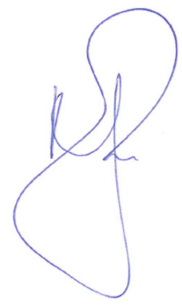 